Quiz Study GuideMost questions are based on economic systems and political systems.  Use this guide to study.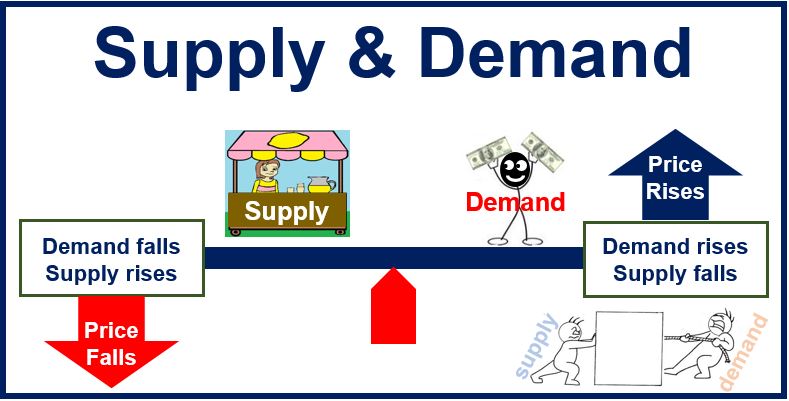 Economic systemsWhat to Produce?How to Produce?For whom to Produce?traditional economybased on custom; generations produce the same products; usually based on agricultureproducts are produced the same as in the pastbased on custom; producers traditionally bartermarket economy(free enterprise)based on the demand of the consumerbased on innovation and competitionprices are set by producer; whoever can afford the product can purchasecommand economy(socialism)based on government decisionbased on government decisionbased on government pricing or rationsFactors of ProductionDefinitionExamples - McDonaldsNatural Resourcesmaterials from the earth that have valuelettuce, tomatoes, cows, land, potatoesLaborthose who work to make the productemployees, cook, cashierCapitalman-made materials used to producemoney, cash register, oven, grill, tables, chairsEntrepreneurthe owner of the companyfranchise ownersLimited GovernmentUnlimited Governmentall authority figures must obey law, citizens have freedom and the right to vote for their leader, citizens have the power, there is a constitution so the government does not have too much powerExample: Rule by one - democracythere is no constitution to limit the power of the leader, leader does not have to obey laws, citizens are not free and have very few rightsExamples: rule by few – oligarchyrule by one – dictatorship, monarchy